ПРИКАЗ«21» января 2020г.                                                                                              №33-А г.Кисловодск«Об утверждении  Плана мероприятий по противодействию  коррупции  на 2020 год                         в Федеральном государственном бюджетном учреждении культуры «Северо-Кавказская государственная филармония им.В.И.Сафонова» В соответствии с Федеральным законом от «25» декабря 2008г. №273-ФЗ                             «О противодействии коррупции», Указом  Президента   Российской  Федерации от  «29»  июня  2018г.  №378 «О Национальном плане противодействия коррупции на 2018-2020 годы», Приказом  Министерства культуры  Российской  Федерации  от «27» августа  2018г.  №1529 «Об утверждении Плана  по противодействию коррупции Министерства культуры Российской Федерации на 2018-2020 годы» и в целях повышения эффективности работы                                            по противодействию  коррупции  в  Федеральном государственном  бюджетном  учреждении  культуры «Северо-Кавказская  государственная  филармония им.В.И.Сафонова», обеспече- ния защиты прав и законных интересов граждан, общества  и  государства  от угроз, связан- ных с коррупцией, повышения эффективности  функционирования  Федерального государст- венного  бюджетного учреждения  культуры «Северо-Кавказская  государственная  филармо- ния им.В.И.Сафонова»  за счет снижения  рисков проявления коррупцииПРИКАЗЫВАЮ  :   1.Утвердить План мероприятий  по противодействию  коррупции  на 2020 год                                в Федеральном государственном бюджетном учреждении культуры «Северо-Кавказская государственная филармония им.В.И.Сафонова», в приложении  №1  к настоящему приказу.2.Системному администратору Пальмовскому В.С. в срок не позднее «31» января 2020г., разместить  на  сайте  «Филармонии», настоящий  приказ,  и  утвержденный им  План мероприятий   по противодействию  коррупции  на 2020 год в Федеральном государственном бюджетном учреждении культуры «Северо-Кавказская государственная филармония им.В.И.Сафонова».3.Контроль  за   исполнением   настоящего   приказа   оставляю  за  собой.Генеральный  директор                                                               /БЕРЕЖНАЯ  С.В./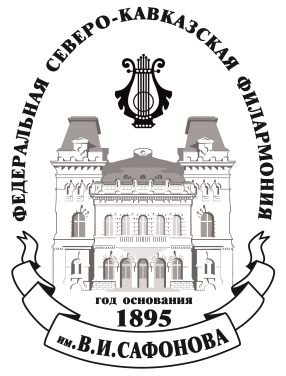             МИНИСТЕРСТВО   КУЛЬТУРЫ  РОССИЙСКОЙ ФЕДЕРАЦИИФЕДЕРАЛЬНОЕ ГОСУДАРСТВЕННОЕ БЮДЖЕТНОЕ  УЧРЕЖДЕНИЕ КУЛЬТУРЫ«СЕВЕРО-КАВКАЗСКАЯ ГОСУДАРСТВЕННАЯ ФИЛАРМОНИЯ ИМ. В.И.САФОНОВА» 357700,  Россия, Ставропольский край,  г. Кисловодск, проспект  Карла Маркса,  д. 3-а.тел.: 8 (87937) 2-18-01; факс: 8 (87937)  2-18-08